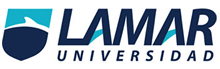 María Fernanda De Santiago ArriolaLa empresa Oscar Gómez Manejo de la empresa y su continuidad Problemática EmpresarialSituación 1 Disminución de productosCausas: mal servicio, mala calidad, mal tiempo y malos empleados.solución: promociones, agilidad de personal, calidad y un buen producto.Situación 2 renuncia masiva de personalcausas: mala paga, mal trato y malos horarios.soluciones: aumento del salaria, mejor trato y horarios accesibles.Situación 3 mal trato al clienteCausas: personal irrespetuoso , jefe desinteresado en su equipo , mal salario Soluciones: salario bueno para tener un buen trato , que el jefe de la empresa este al tanto de su equipo de trabajo 